LA1701v2Umeå universitet901 87 UmeåUmeå universitet901 87 UmeåUmeå universitet901 87 UmeåUmeå universitet901 87 UmeåUmeå universitet901 87 Umeå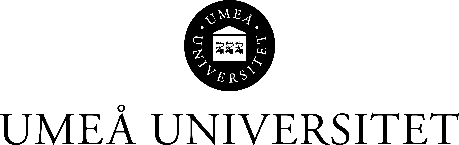 Anhållan om utlysning av anställning Universitetsadjunkt/adjungerad universitetsadjunktDiarienrInstitutionInstitutionInstitutionInstitutionInstitutionInstitutionFakultetFakultetFakultetFakultetFakultetPrefektPrefektPrefektPrefektPrefektPrefektPrefektPrefektPrefektPrefektPrefektEpostadressEpostadressEpostadressEpostadressEpostadressEpostadressEpostadressEpostadressEpostadressEpostadressEpostadressAnhållan avser anställning somAnhållan avser anställning somAnhållan avser anställning somAnhållan avser anställning somAnhållan avser anställning somAnhållan avser anställning somAnhållan avser anställning somAnhållan avser anställning somAnhållan avser anställning somAnhållan avser anställning somAnhållan avser anställning somUniversitetsadjunktUniversitetsadjunktUniversitetsadjunkt, adjungeradUniversitetsadjunkt, adjungeradUniversitetsadjunkt, seniorUniversitetsadjunkt, seniorUniversitetsadjunkt, seniorUniversitetsadjunkt, seniorAnställningsformAnställningsformAnställningsformAnställningsformAnställningsformAnställningsformAnställningsformAnställningsformAnställningsformAnställningsformAnställningsformTillsvidareTillsvidareAllmän visstidsanställningAllmän visstidsanställningVikariatVikariatVikariatVikariatLokalt kollektivavtal adjungerad lärareLokalt kollektivavtal adjungerad lärareLokalt kollektivavtal adjungerad lärareLokalt kollektivavtal adjungerad lärareLokalt kollektivavtal adjungerad lärareAnnat, ange vadAnnat, ange vadAnnat, ange vadAnställningsperiod vid tidsbegränsad anställningAnställningsperiod vid tidsbegränsad anställningAnställningsperiod vid tidsbegränsad anställningAnställningsperiod vid tidsbegränsad anställningAnställningsperiod vid tidsbegränsad anställningAnställningsperiod vid tidsbegränsad anställningAnställningsperiod vid tidsbegränsad anställningAnställningsperiod vid tidsbegränsad anställningAnställningsperiod vid tidsbegränsad anställningAnställningsperiod vid tidsbegränsad anställningAnställningsperiod vid tidsbegränsad anställningFrån och medFrån och medFrån och medDock längst till och medDock längst till och medDock längst till och medOmfattning i %Omfattning i %Omfattning i %Omfattning i %Omfattning i %ÄmnesområdeÄmnesområdeÄmnesområdeÄmnesområdeÄmnesområdeÄmnesområdeÄmnesområdeÄmnesområdeÄmnesområdeÄmnesområdeÄmnesområdeSynnerliga skälSynnerliga skälSynnerliga skälSynnerliga skälSynnerliga skälSynnerliga skälSynnerliga skälSynnerliga skälSynnerliga skälSynnerliga skälSynnerliga skälUndervisning på grund- och avancerad nivå i språkfärdighetsmomentUndervisning på grund- och avancerad nivå i språkfärdighetsmomentUndervisning på grund- och avancerad nivå i språkfärdighetsmomentUndervisning på grund- och avancerad nivå i språkfärdighetsmomentUndervisning på grund- och avancerad nivå i språkfärdighetsmomentUndervisning på grund- och avancerad nivå i språkfärdighetsmomentUndervisning på grund- och avancerad nivå i språkfärdighetsmomentUndervisning på grund- och avancerad nivå i språkfärdighetsmomentUndervisning på grund- och avancerad nivå i språkfärdighetsmomentUndervisning på grund- och avancerad nivå i språkfärdighetsmomentUndervisning på grund- och avancerad nivå i praktiska moment, färdighetsträning och praktisk tillämpningUndervisning på grund- och avancerad nivå i praktiska moment, färdighetsträning och praktisk tillämpningUndervisning på grund- och avancerad nivå i praktiska moment, färdighetsträning och praktisk tillämpningUndervisning på grund- och avancerad nivå i praktiska moment, färdighetsträning och praktisk tillämpningUndervisning på grund- och avancerad nivå i praktiska moment, färdighetsträning och praktisk tillämpningUndervisning på grund- och avancerad nivå i praktiska moment, färdighetsträning och praktisk tillämpningUndervisning på grund- och avancerad nivå i praktiska moment, färdighetsträning och praktisk tillämpningUndervisning på grund- och avancerad nivå i praktiska moment, färdighetsträning och praktisk tillämpningUndervisning på grund- och avancerad nivå i praktiska moment, färdighetsträning och praktisk tillämpningUndervisning på grund- och avancerad nivå i praktiska moment, färdighetsträning och praktisk tillämpningUndervisning på grund- och avancerad nivå av professionsnära momentUndervisning på grund- och avancerad nivå av professionsnära momentUndervisning på grund- och avancerad nivå av professionsnära momentUndervisning på grund- och avancerad nivå av professionsnära momentUndervisning på grund- och avancerad nivå av professionsnära momentUndervisning på grund- och avancerad nivå av professionsnära momentUndervisning på grund- och avancerad nivå av professionsnära momentUndervisning på grund- och avancerad nivå av professionsnära momentUndervisning på grund- och avancerad nivå av professionsnära momentUndervisning på grund- och avancerad nivå av professionsnära momentProblem att genomföra undervisning på grundnivå pga avsaknad av disputerade sökanden med professions-
kompetens till universitetslektorat inom ramen för professions-/yrkesutbildningarProblem att genomföra undervisning på grundnivå pga avsaknad av disputerade sökanden med professions-
kompetens till universitetslektorat inom ramen för professions-/yrkesutbildningarProblem att genomföra undervisning på grundnivå pga avsaknad av disputerade sökanden med professions-
kompetens till universitetslektorat inom ramen för professions-/yrkesutbildningarProblem att genomföra undervisning på grundnivå pga avsaknad av disputerade sökanden med professions-
kompetens till universitetslektorat inom ramen för professions-/yrkesutbildningarProblem att genomföra undervisning på grundnivå pga avsaknad av disputerade sökanden med professions-
kompetens till universitetslektorat inom ramen för professions-/yrkesutbildningarProblem att genomföra undervisning på grundnivå pga avsaknad av disputerade sökanden med professions-
kompetens till universitetslektorat inom ramen för professions-/yrkesutbildningarProblem att genomföra undervisning på grundnivå pga avsaknad av disputerade sökanden med professions-
kompetens till universitetslektorat inom ramen för professions-/yrkesutbildningarProblem att genomföra undervisning på grundnivå pga avsaknad av disputerade sökanden med professions-
kompetens till universitetslektorat inom ramen för professions-/yrkesutbildningarProblem att genomföra undervisning på grundnivå pga avsaknad av disputerade sökanden med professions-
kompetens till universitetslektorat inom ramen för professions-/yrkesutbildningarProblem att genomföra undervisning på grundnivå pga avsaknad av disputerade sökanden med professions-
kompetens till universitetslektorat inom ramen för professions-/yrkesutbildningarMotiveringMotiveringMotiveringMotiveringMotiveringMotiveringMotiveringMotiveringMotiveringMotiveringMotiveringMotivering till anställningMotivering till anställningMotivering till anställningMotivering till anställningMotivering till anställningMotivering till anställningMotivering till anställningMotivering till anställningMotivering till anställningMotivering till anställningMotivering till anställningAdjungerad universitetsadjunktAdjungerad universitetsadjunktAdjungerad universitetsadjunktAdjungerad universitetsadjunktAdjungerad universitetsadjunktAdjungerad universitetsadjunktAdjungerad universitetsadjunktAdjungerad universitetsadjunktAdjungerad universitetsadjunktAdjungerad universitetsadjunktAdjungerad universitetsadjunktNedanstående fylls i endast vid anställning av adjungerad adjunktNedanstående fylls i endast vid anställning av adjungerad adjunktNedanstående fylls i endast vid anställning av adjungerad adjunktNedanstående fylls i endast vid anställning av adjungerad adjunktNedanstående fylls i endast vid anställning av adjungerad adjunktNedanstående fylls i endast vid anställning av adjungerad adjunktNedanstående fylls i endast vid anställning av adjungerad adjunktNedanstående fylls i endast vid anställning av adjungerad adjunktNedanstående fylls i endast vid anställning av adjungerad adjunktNedanstående fylls i endast vid anställning av adjungerad adjunktNedanstående fylls i endast vid anställning av adjungerad adjunktHuvudarbetsgivareHuvudarbetsgivareHuvudarbetsgivareHuvudarbetsgivareHuvudarbetsgivareHuvudarbetsgivareHuvudarbetsgivareHuvudarbetsgivareHuvudarbetsgivareHuvudarbetsgivareHuvudarbetsgivareHär anges vem som är huvudarbetsgivare för den tilltänkta adjungeringen.Här anges vem som är huvudarbetsgivare för den tilltänkta adjungeringen.Här anges vem som är huvudarbetsgivare för den tilltänkta adjungeringen.Här anges vem som är huvudarbetsgivare för den tilltänkta adjungeringen.Här anges vem som är huvudarbetsgivare för den tilltänkta adjungeringen.Här anges vem som är huvudarbetsgivare för den tilltänkta adjungeringen.Här anges vem som är huvudarbetsgivare för den tilltänkta adjungeringen.Här anges vem som är huvudarbetsgivare för den tilltänkta adjungeringen.Här anges vem som är huvudarbetsgivare för den tilltänkta adjungeringen.Här anges vem som är huvudarbetsgivare för den tilltänkta adjungeringen.Här anges vem som är huvudarbetsgivare för den tilltänkta adjungeringen.Hur anställningen gagnar verksamhetens behovHur anställningen gagnar verksamhetens behovHur anställningen gagnar verksamhetens behovHur anställningen gagnar verksamhetens behovHur anställningen gagnar verksamhetens behovHur anställningen gagnar verksamhetens behovHur anställningen gagnar verksamhetens behovHur anställningen gagnar verksamhetens behovHur anställningen gagnar verksamhetens behovHur anställningen gagnar verksamhetens behovHur anställningen gagnar verksamhetens behovHär motiveras hur adjungeringen är ett komplement till andra kategorier av lärare och vilken kompetens som tillförs som normalt inte finns i verksamheten.Här motiveras hur adjungeringen är ett komplement till andra kategorier av lärare och vilken kompetens som tillförs som normalt inte finns i verksamheten.Här motiveras hur adjungeringen är ett komplement till andra kategorier av lärare och vilken kompetens som tillförs som normalt inte finns i verksamheten.Här motiveras hur adjungeringen är ett komplement till andra kategorier av lärare och vilken kompetens som tillförs som normalt inte finns i verksamheten.Här motiveras hur adjungeringen är ett komplement till andra kategorier av lärare och vilken kompetens som tillförs som normalt inte finns i verksamheten.Här motiveras hur adjungeringen är ett komplement till andra kategorier av lärare och vilken kompetens som tillförs som normalt inte finns i verksamheten.Här motiveras hur adjungeringen är ett komplement till andra kategorier av lärare och vilken kompetens som tillförs som normalt inte finns i verksamheten.Här motiveras hur adjungeringen är ett komplement till andra kategorier av lärare och vilken kompetens som tillförs som normalt inte finns i verksamheten.Här motiveras hur adjungeringen är ett komplement till andra kategorier av lärare och vilken kompetens som tillförs som normalt inte finns i verksamheten.Här motiveras hur adjungeringen är ett komplement till andra kategorier av lärare och vilken kompetens som tillförs som normalt inte finns i verksamheten.Här motiveras hur adjungeringen är ett komplement till andra kategorier av lärare och vilken kompetens som tillförs som normalt inte finns i verksamheten.För adjungerad adjunkt med tjänstgöringsgrad som avviker från 20 %För adjungerad adjunkt med tjänstgöringsgrad som avviker från 20 %För adjungerad adjunkt med tjänstgöringsgrad som avviker från 20 %För adjungerad adjunkt med tjänstgöringsgrad som avviker från 20 %För adjungerad adjunkt med tjänstgöringsgrad som avviker från 20 %För adjungerad adjunkt med tjänstgöringsgrad som avviker från 20 %För adjungerad adjunkt med tjänstgöringsgrad som avviker från 20 %För adjungerad adjunkt med tjänstgöringsgrad som avviker från 20 %För adjungerad adjunkt med tjänstgöringsgrad som avviker från 20 %För adjungerad adjunkt med tjänstgöringsgrad som avviker från 20 %För adjungerad adjunkt med tjänstgöringsgrad som avviker från 20 %Om tjänstgöringsgraden för anställning som adjungerad adjunkt avviker från kollektivavtalets normaltid på 20 % anges motivering till det här.Om tjänstgöringsgraden för anställning som adjungerad adjunkt avviker från kollektivavtalets normaltid på 20 % anges motivering till det här.Om tjänstgöringsgraden för anställning som adjungerad adjunkt avviker från kollektivavtalets normaltid på 20 % anges motivering till det här.Om tjänstgöringsgraden för anställning som adjungerad adjunkt avviker från kollektivavtalets normaltid på 20 % anges motivering till det här.Om tjänstgöringsgraden för anställning som adjungerad adjunkt avviker från kollektivavtalets normaltid på 20 % anges motivering till det här.Om tjänstgöringsgraden för anställning som adjungerad adjunkt avviker från kollektivavtalets normaltid på 20 % anges motivering till det här.Om tjänstgöringsgraden för anställning som adjungerad adjunkt avviker från kollektivavtalets normaltid på 20 % anges motivering till det här.Om tjänstgöringsgraden för anställning som adjungerad adjunkt avviker från kollektivavtalets normaltid på 20 % anges motivering till det här.Om tjänstgöringsgraden för anställning som adjungerad adjunkt avviker från kollektivavtalets normaltid på 20 % anges motivering till det här.Om tjänstgöringsgraden för anställning som adjungerad adjunkt avviker från kollektivavtalets normaltid på 20 % anges motivering till det här.Om tjänstgöringsgraden för anställning som adjungerad adjunkt avviker från kollektivavtalets normaltid på 20 % anges motivering till det här.Anhållan tillstyrks av dekanAnhållan tillstyrks av dekanAnhållan tillstyrks av dekanAnhållan tillstyrks av dekanAnhållan tillstyrks av dekanAnhållan tillstyrks av dekanAnhållan tillstyrks av dekanAnhållan tillstyrks av dekanAnhållan tillstyrks av dekanAnhållan tillstyrks av dekanAnhållan tillstyrks av dekanJaDatum och underskrift av dekanDatum och underskrift av dekanDatum och underskrift av dekanDatum och underskrift av dekanDatum och underskrift av dekanDatum och underskrift av dekanNamnförtydligandeNamnförtydligandeNamnförtydligandeNejDatum och underskrift av dekanDatum och underskrift av dekanDatum och underskrift av dekanDatum och underskrift av dekanDatum och underskrift av dekanDatum och underskrift av dekanNamnförtydligandeNamnförtydligandeNamnförtydligandeEv motivering dekanEv motivering dekanEv motivering dekanEv motivering dekanEv motivering dekanEv motivering dekanEv motivering dekanEv motivering dekanEv motivering dekanEv motivering dekanEv motivering dekanBilagor som bifogas till fakultetenBilagor som bifogas till fakultetenBilagor som bifogas till fakultetenBilagor som bifogas till fakultetenBilagor som bifogas till fakultetenBilagor som bifogas till fakultetenBilagor som bifogas till fakultetenBilagor som bifogas till fakultetenBilagor som bifogas till fakultetenBilagor som bifogas till fakultetenBilagor som bifogas till fakultetenAnställningsprofilAnställningsprofilAnställningsprofilAnställningsprofilAnställningsprofilAnställningsprofilAnställningsprofilAnställningsprofilAnställningsprofilAnställningsprofilKompetensförsörjningsplanKompetensförsörjningsplanKompetensförsörjningsplanKompetensförsörjningsplanKompetensförsörjningsplanKompetensförsörjningsplanKompetensförsörjningsplanKompetensförsörjningsplanKompetensförsörjningsplanKompetensförsörjningsplanFinansieringsplanFinansieringsplanFinansieringsplanFinansieringsplanFinansieringsplanFinansieringsplanFinansieringsplanFinansieringsplanFinansieringsplanFinansieringsplanUtdrag ur handläggningsordningen, dnr FS 1.1-2200-16Utdrag ur handläggningsordningen, dnr FS 1.1-2200-16Utdrag ur handläggningsordningen, dnr FS 1.1-2200-16Utdrag ur handläggningsordningen, dnr FS 1.1-2200-16Utdrag ur handläggningsordningen, dnr FS 1.1-2200-16Utdrag ur handläggningsordningen, dnr FS 1.1-2200-16Utdrag ur handläggningsordningen, dnr FS 1.1-2200-16Utdrag ur handläggningsordningen, dnr FS 1.1-2200-16Utdrag ur handläggningsordningen, dnr FS 1.1-2200-16Utdrag ur handläggningsordningen, dnr FS 1.1-2200-16Utdrag ur handläggningsordningen, dnr FS 1.1-2200-161Prefekt/motsv anhåller om dispens för utlysning av anställning som universitetsadjunkt på särskild blankett. Ansökan ska innehålla utförlig motivering och det ska framgå vad som föranleder behovet av utlysning och varför kravet på universitetslektor inte kan uppfyllas. Det ska även framgå vilka åtgärder som vidtagits för att uppnå krav på anställning av universitetslektor och om möjligheten till adjungering har övervägts.  Vid tidsbegränsad anställning ska även anställningstidens längd framgå.Prefekt/motsv anhåller om dispens för utlysning av anställning som universitetsadjunkt på särskild blankett. Ansökan ska innehålla utförlig motivering och det ska framgå vad som föranleder behovet av utlysning och varför kravet på universitetslektor inte kan uppfyllas. Det ska även framgå vilka åtgärder som vidtagits för att uppnå krav på anställning av universitetslektor och om möjligheten till adjungering har övervägts.  Vid tidsbegränsad anställning ska även anställningstidens längd framgå.Prefekt/motsv anhåller om dispens för utlysning av anställning som universitetsadjunkt på särskild blankett. Ansökan ska innehålla utförlig motivering och det ska framgå vad som föranleder behovet av utlysning och varför kravet på universitetslektor inte kan uppfyllas. Det ska även framgå vilka åtgärder som vidtagits för att uppnå krav på anställning av universitetslektor och om möjligheten till adjungering har övervägts.  Vid tidsbegränsad anställning ska även anställningstidens längd framgå.Prefekt/motsv anhåller om dispens för utlysning av anställning som universitetsadjunkt på särskild blankett. Ansökan ska innehålla utförlig motivering och det ska framgå vad som föranleder behovet av utlysning och varför kravet på universitetslektor inte kan uppfyllas. Det ska även framgå vilka åtgärder som vidtagits för att uppnå krav på anställning av universitetslektor och om möjligheten till adjungering har övervägts.  Vid tidsbegränsad anställning ska även anställningstidens längd framgå.Prefekt/motsv anhåller om dispens för utlysning av anställning som universitetsadjunkt på särskild blankett. Ansökan ska innehålla utförlig motivering och det ska framgå vad som föranleder behovet av utlysning och varför kravet på universitetslektor inte kan uppfyllas. Det ska även framgå vilka åtgärder som vidtagits för att uppnå krav på anställning av universitetslektor och om möjligheten till adjungering har övervägts.  Vid tidsbegränsad anställning ska även anställningstidens längd framgå.Prefekt/motsv anhåller om dispens för utlysning av anställning som universitetsadjunkt på särskild blankett. Ansökan ska innehålla utförlig motivering och det ska framgå vad som föranleder behovet av utlysning och varför kravet på universitetslektor inte kan uppfyllas. Det ska även framgå vilka åtgärder som vidtagits för att uppnå krav på anställning av universitetslektor och om möjligheten till adjungering har övervägts.  Vid tidsbegränsad anställning ska även anställningstidens längd framgå.Prefekt/motsv anhåller om dispens för utlysning av anställning som universitetsadjunkt på särskild blankett. Ansökan ska innehålla utförlig motivering och det ska framgå vad som föranleder behovet av utlysning och varför kravet på universitetslektor inte kan uppfyllas. Det ska även framgå vilka åtgärder som vidtagits för att uppnå krav på anställning av universitetslektor och om möjligheten till adjungering har övervägts.  Vid tidsbegränsad anställning ska även anställningstidens längd framgå.Prefekt/motsv anhåller om dispens för utlysning av anställning som universitetsadjunkt på särskild blankett. Ansökan ska innehålla utförlig motivering och det ska framgå vad som föranleder behovet av utlysning och varför kravet på universitetslektor inte kan uppfyllas. Det ska även framgå vilka åtgärder som vidtagits för att uppnå krav på anställning av universitetslektor och om möjligheten till adjungering har övervägts.  Vid tidsbegränsad anställning ska även anställningstidens längd framgå.Prefekt/motsv anhåller om dispens för utlysning av anställning som universitetsadjunkt på särskild blankett. Ansökan ska innehålla utförlig motivering och det ska framgå vad som föranleder behovet av utlysning och varför kravet på universitetslektor inte kan uppfyllas. Det ska även framgå vilka åtgärder som vidtagits för att uppnå krav på anställning av universitetslektor och om möjligheten till adjungering har övervägts.  Vid tidsbegränsad anställning ska även anställningstidens längd framgå.Prefekt/motsv anhåller om dispens för utlysning av anställning som universitetsadjunkt på särskild blankett. Ansökan ska innehålla utförlig motivering och det ska framgå vad som föranleder behovet av utlysning och varför kravet på universitetslektor inte kan uppfyllas. Det ska även framgå vilka åtgärder som vidtagits för att uppnå krav på anställning av universitetslektor och om möjligheten till adjungering har övervägts.  Vid tidsbegränsad anställning ska även anställningstidens längd framgå.2Bilagor ska bifogas i enlighet med fakultetens önskemål.Bilagor ska bifogas i enlighet med fakultetens önskemål.Bilagor ska bifogas i enlighet med fakultetens önskemål.Bilagor ska bifogas i enlighet med fakultetens önskemål.Bilagor ska bifogas i enlighet med fakultetens önskemål.Bilagor ska bifogas i enlighet med fakultetens önskemål.Bilagor ska bifogas i enlighet med fakultetens önskemål.Bilagor ska bifogas i enlighet med fakultetens önskemål.Bilagor ska bifogas i enlighet med fakultetens önskemål.Bilagor ska bifogas i enlighet med fakultetens önskemål.3Ansökan skickas till dekan som yttrar sig över ansökan. Ansökan skickas till dekan som yttrar sig över ansökan. Ansökan skickas till dekan som yttrar sig över ansökan. Ansökan skickas till dekan som yttrar sig över ansökan. Ansökan skickas till dekan som yttrar sig över ansökan. Ansökan skickas till dekan som yttrar sig över ansökan. Ansökan skickas till dekan som yttrar sig över ansökan. Ansökan skickas till dekan som yttrar sig över ansökan. Ansökan skickas till dekan som yttrar sig över ansökan. Ansökan skickas till dekan som yttrar sig över ansökan. 4Handläggare vid fakultetskansli begär diarienummer för ärendet.Handläggare vid fakultetskansli begär diarienummer för ärendet.Handläggare vid fakultetskansli begär diarienummer för ärendet.Handläggare vid fakultetskansli begär diarienummer för ärendet.Handläggare vid fakultetskansli begär diarienummer för ärendet.Handläggare vid fakultetskansli begär diarienummer för ärendet.Handläggare vid fakultetskansli begär diarienummer för ärendet.Handläggare vid fakultetskansli begär diarienummer för ärendet.Handläggare vid fakultetskansli begär diarienummer för ärendet.Handläggare vid fakultetskansli begär diarienummer för ärendet.5Handläggare vid fakultetskansli tar ärendet till rektorsmöte för beslut och ansvarar för att ärendet expedieras.Handläggare vid fakultetskansli tar ärendet till rektorsmöte för beslut och ansvarar för att ärendet expedieras.Handläggare vid fakultetskansli tar ärendet till rektorsmöte för beslut och ansvarar för att ärendet expedieras.Handläggare vid fakultetskansli tar ärendet till rektorsmöte för beslut och ansvarar för att ärendet expedieras.Handläggare vid fakultetskansli tar ärendet till rektorsmöte för beslut och ansvarar för att ärendet expedieras.Handläggare vid fakultetskansli tar ärendet till rektorsmöte för beslut och ansvarar för att ärendet expedieras.Handläggare vid fakultetskansli tar ärendet till rektorsmöte för beslut och ansvarar för att ärendet expedieras.Handläggare vid fakultetskansli tar ärendet till rektorsmöte för beslut och ansvarar för att ärendet expedieras.Handläggare vid fakultetskansli tar ärendet till rektorsmöte för beslut och ansvarar för att ärendet expedieras.Handläggare vid fakultetskansli tar ärendet till rektorsmöte för beslut och ansvarar för att ärendet expedieras.